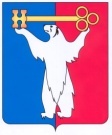 АДМИНИСТРАЦИЯ ГОРОДА НОРИЛЬСКАКРАСНОЯРСКОГО КРАЯРАСПОРЯЖЕНИЕ28.11.2023	г.Норильск	№ 7634О предоставлении разрешения на условно разрешенный вид использования земельного участкаПо результатам рассмотрения заявления муниципального учреждения «Управление по реновации Администрации города Норильска» от 16.10.2023 №190/1355 о предоставлении разрешения на условно разрешенный вид использования земельного участка и представленных документов, в соответствии с требованиями части 6 статьи 37, статьи 39 Градостроительного кодекса Российской Федерации, Положения об организации и проведении публичных слушаний по вопросам градостроительной деятельности в муниципальном образовании город Норильск, утвержденного решением Норильского городского Совета депутатов от 13.05.2008 № 11-239, раздела 1 подраздела 1.2 Части III Правил землепользования и застройки муниципального образования город Норильск, утвержденных решением Норильского городского Совета депутатов от 10.11.2009 № 22-533, учитывая протокол публичных слушаний от 09.11.2023 № 58, заключение о результатах публичных слушаний от 09.11.2023, рекомендации Комиссии по землепользованию и застройке муниципального образования город Норильск от 20.11.2023 № 58,1.	Предоставить разрешение на условно разрешенный вид использования земельного участка «среднеэтажная жилая застройка», в отношении земельного участка с кадастровым номером 24:55:0202003:1116, расположенного в территориальной зоне застройки многоэтажными жилыми домами 9 этажей и выше – Ж-2, по адресу: Российская Федерация, Красноярский край, городской округ город Норильск, город Норильск, ул. Диксона.2.  	Управлению по градостроительству и землепользованию Администрации города Норильска направить копию настоящего распоряжения в адрес:2.1.	Управления Федеральной службы государственной регистрации, кадастра и картографии по Красноярскому краю для внесения изменений в сведения о земельном участке в государственный кадастр недвижимости в течение 5 рабочих дней с даты его издания;2.2.	Муниципального учреждения «Управление по реновации Администрации города Норильска» в установленный срок.3.	Опубликовать настоящее распоряжение в газете «Заполярная правда» и разместить его на официальном сайте муниципального образования город Норильск.4.	Настоящее распоряжение вступает в силу после его официального опубликования.5.	Контроль за исполнением пункта 2 настоящего распоряжения возложить на заместителя Главы города Норильска по земельно-имущественным отношениям и развитию предпринимательства.Глава города Норильска	                                                                                    Д.В. Карасев